Unit 1 Part IIBasics of GeometryNAME: _____________________Period: __________________Packet Due: _____________TEST Date: _______________Unit 1 Lesson 6: Midpoint Aim: You tryWhat are the coordinates of the midpoint of the line segment with endpoints (2,-5) and (8,3). What are the coordinates of the midpoint of a line segment with endpoints (5, 3) and (1/2, 7) 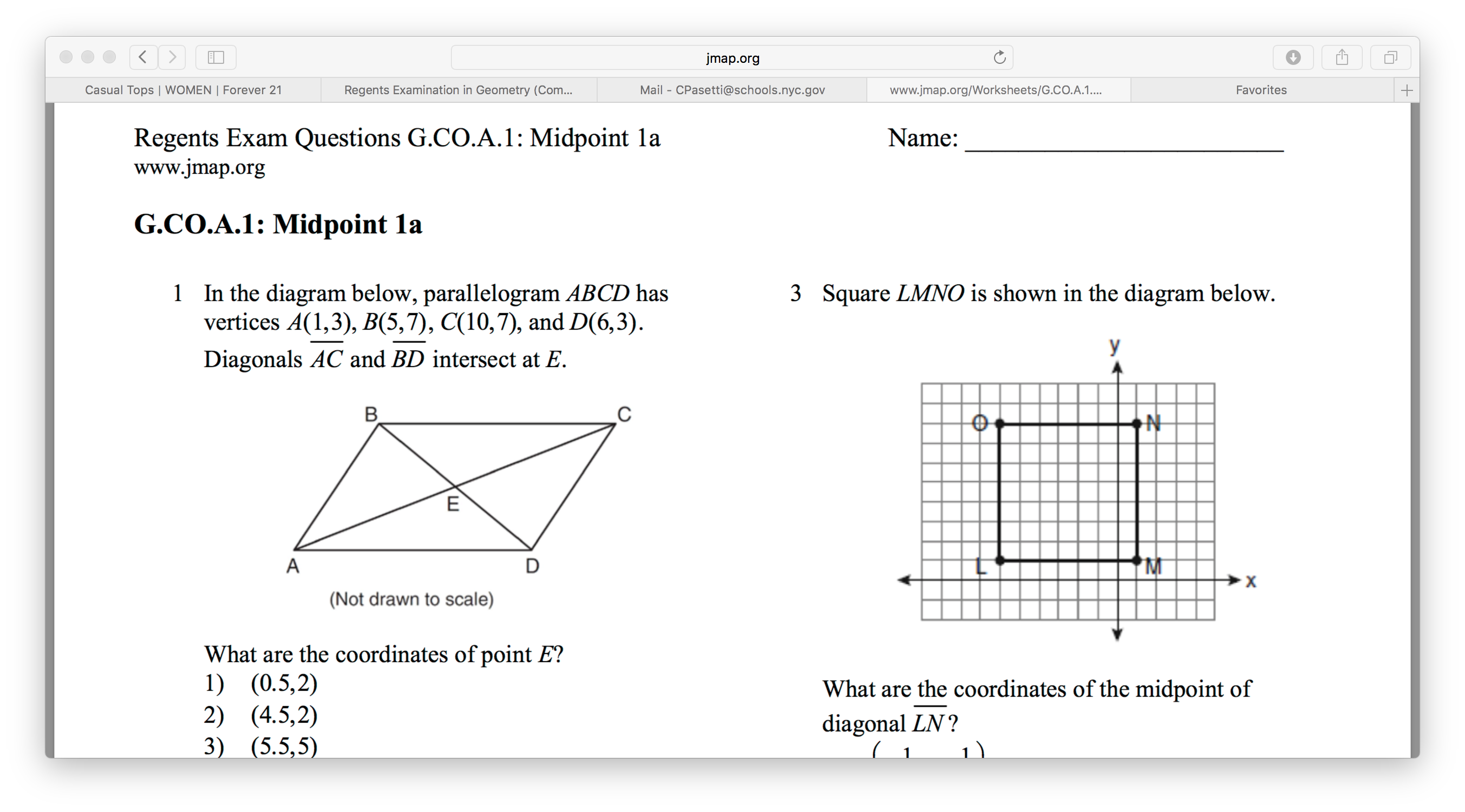 Square LMNO is shown in the diagram below. What are the coordinates of the midpoint of diagonal The center of circle Q has coordinates (3,-2). If circle Q passes through R(7,1), what is the length of its diameter? M is the midpoint of AB. If the coordinates of A are (-1,5) and the coordinates of M are (3,3), what are the coordinates of B? Lesson 6: Homework The midpoint of AB is (-1,5) and the coordinates of point A are (-3,2). What are the coordinates of point B? In the diagram below, quadrilateral ABCD has vertices A(-5,1), B(6,-1), C(3,5), and D(-2,7). What are the coordinates of the midpoint of diagonal AC? 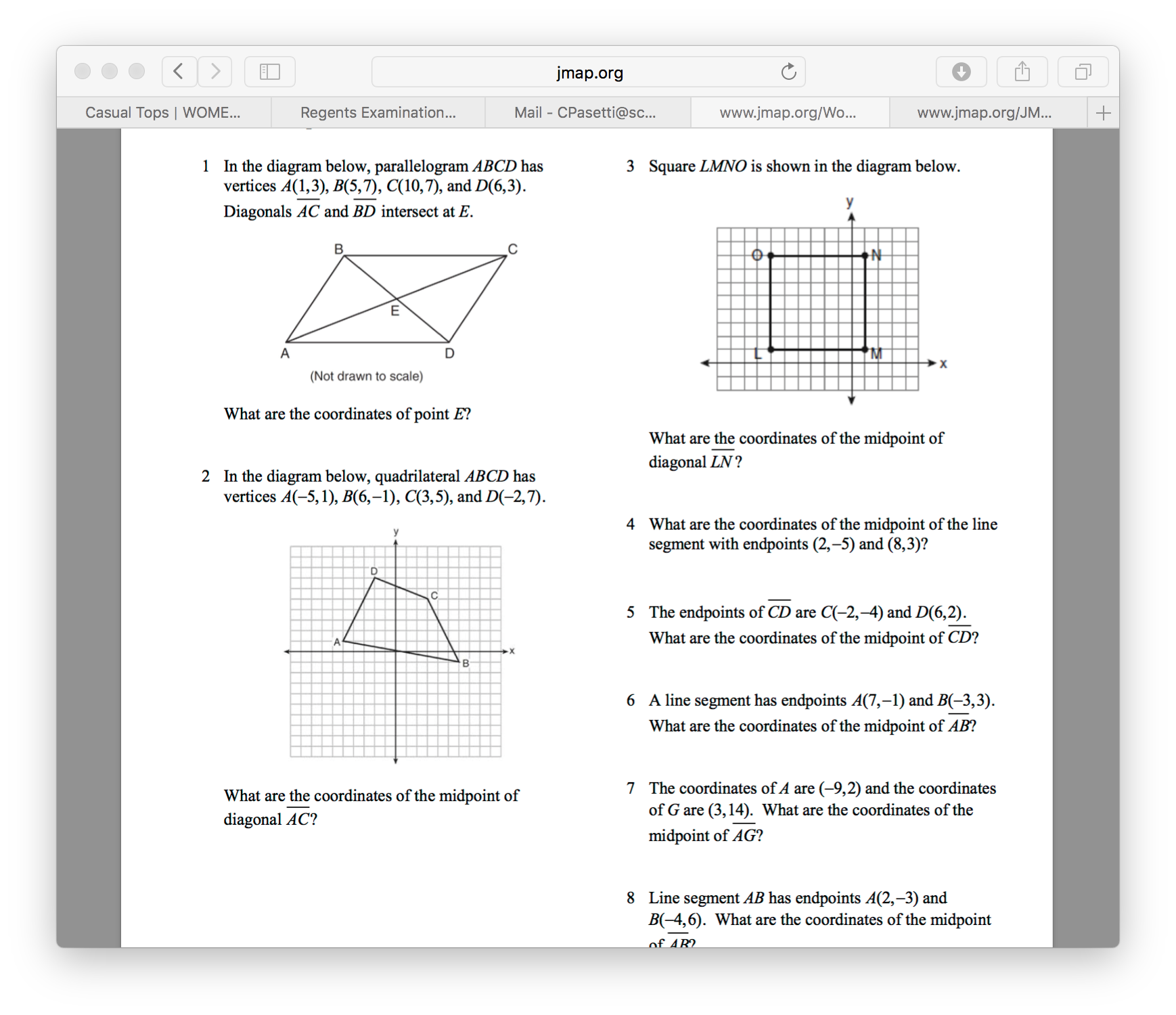 Challenge: In the diagram below of circle C, QR is a diameter, and Q(1,8) and C(3.5,2) are points on a coordinate plane. Find and state the coordinates of point R. 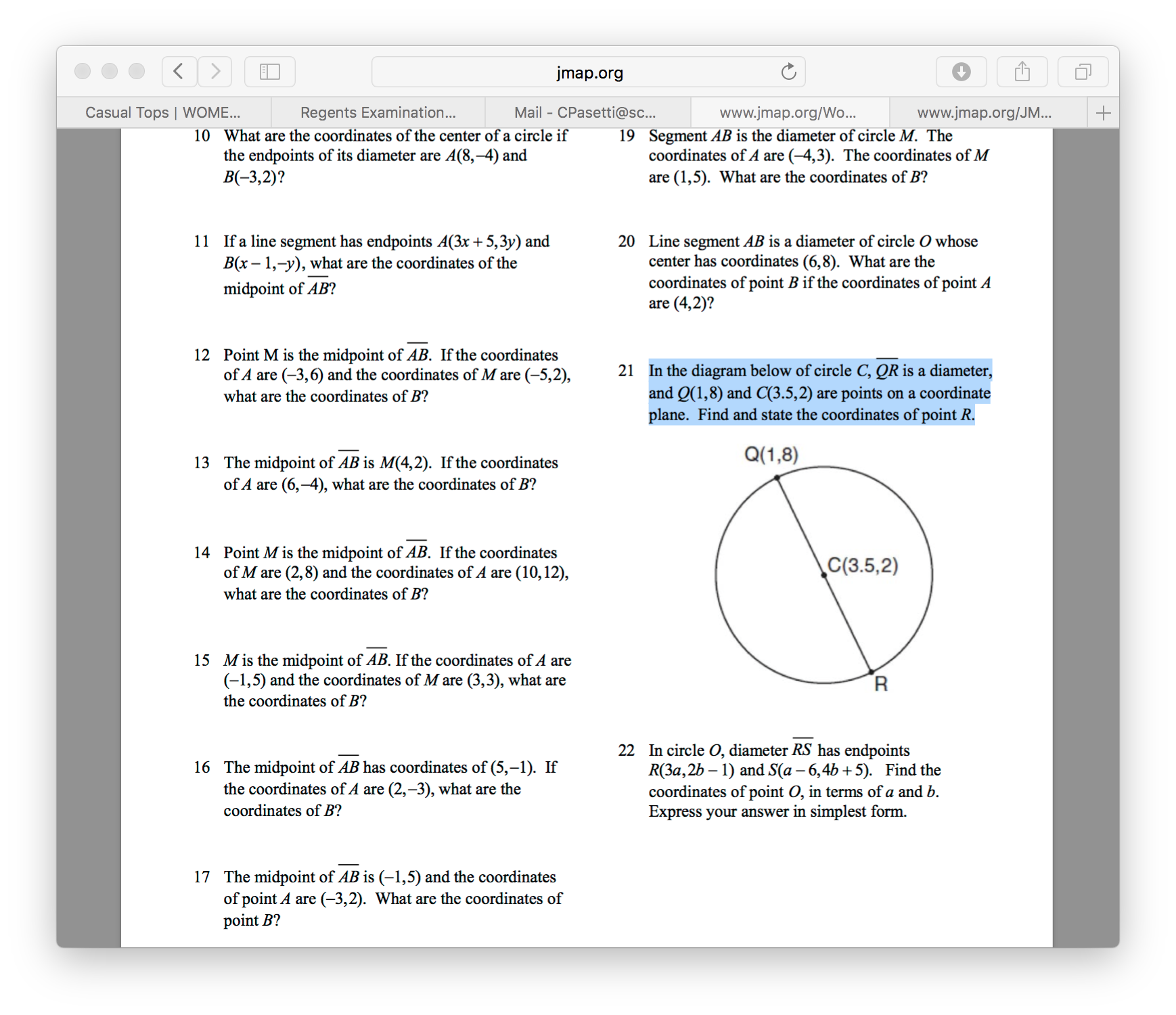 Unit 1 Lesson 7: DistanceAim: How do we find distance on the coordinate plane? 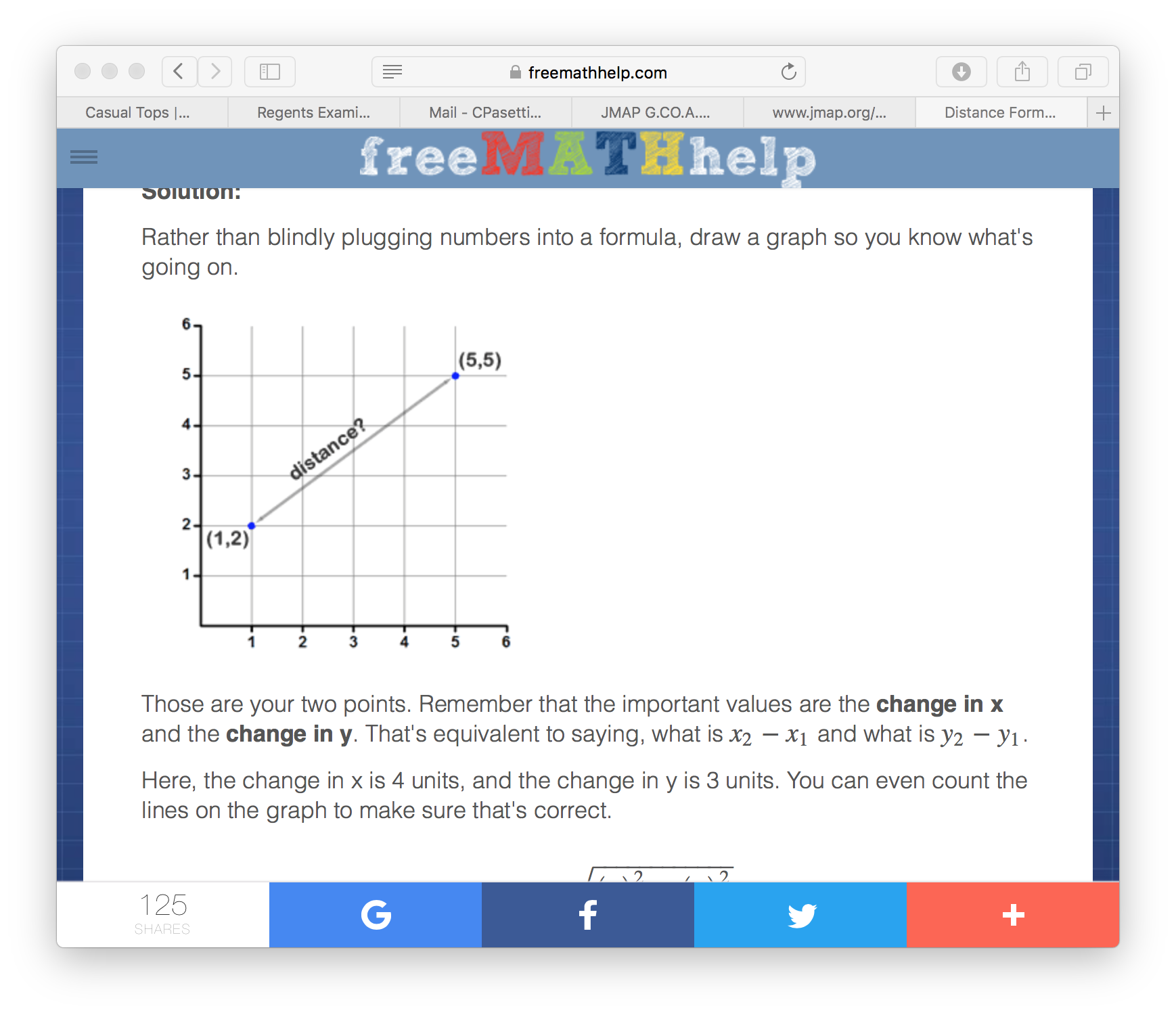 StepsLabel Points Plug points into formula Simplify: Put in calculator or simplify the radicalWhen should I use the distance formula? ____________________________________________Let’s try: Find the length of the line above.Round to the nearest tenth 			Leave in simplest Radical Form What do you notice about the two answers? ______________________________________________________________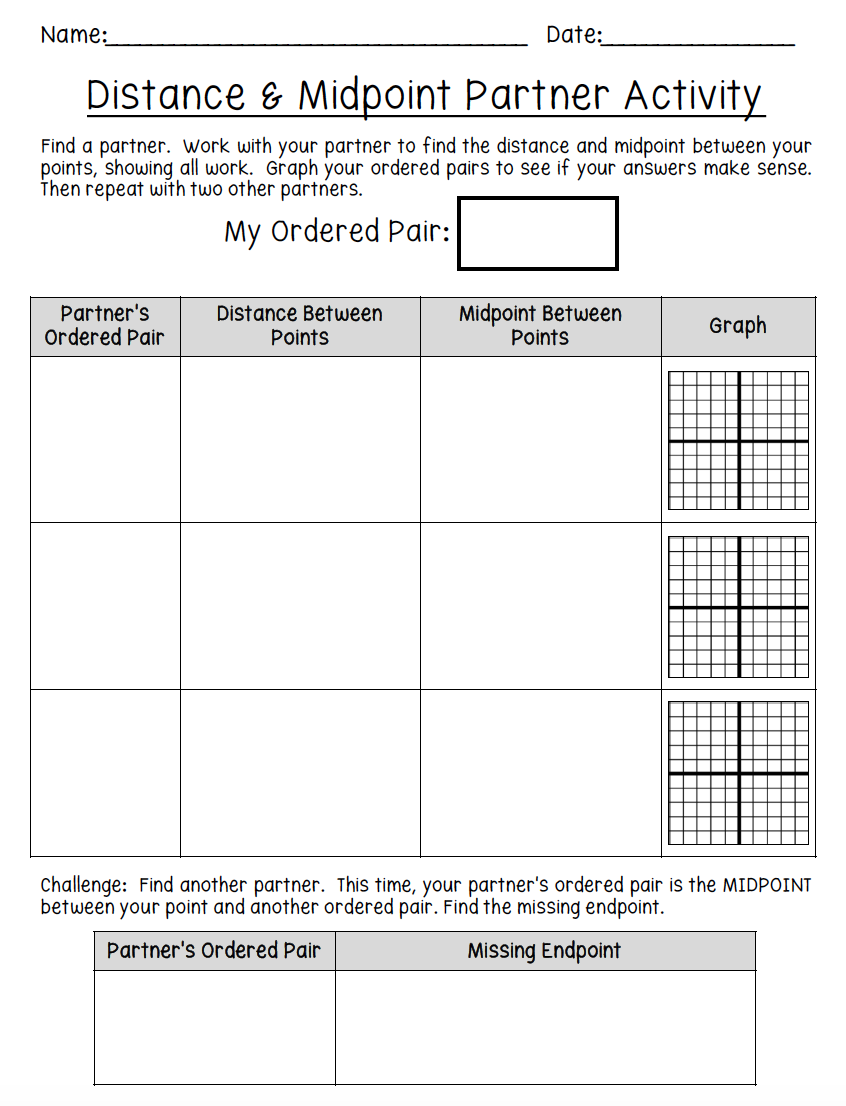 Lesson 7: HomeworkWhat is the length of the line segment that joins the points whose coordinates are (4,7) and (-3,5)? Round your answer to the nearest tenth.What is the distance from point A(4,2) and point B(10, -4) on the coordinate plane? Leave your answer in simplest radical form. Line segment AB has endpoint A located at the origin. Line segment AB is longest when the coordinates of B are… (SHOW ALL WORK) (3, 7)                      b) (2, -8)                     c) (-6, 4)                d) (-5, -5) Jerry and Jean Jogger start at the same time from point A shown on the accompanying set of axes. Jerry travels from point A to point R to point S and then to point C. Jean jogs from point A to point C. If both joggers are going at the same speed, which jogger reaches point C first? Justify your reasoning.  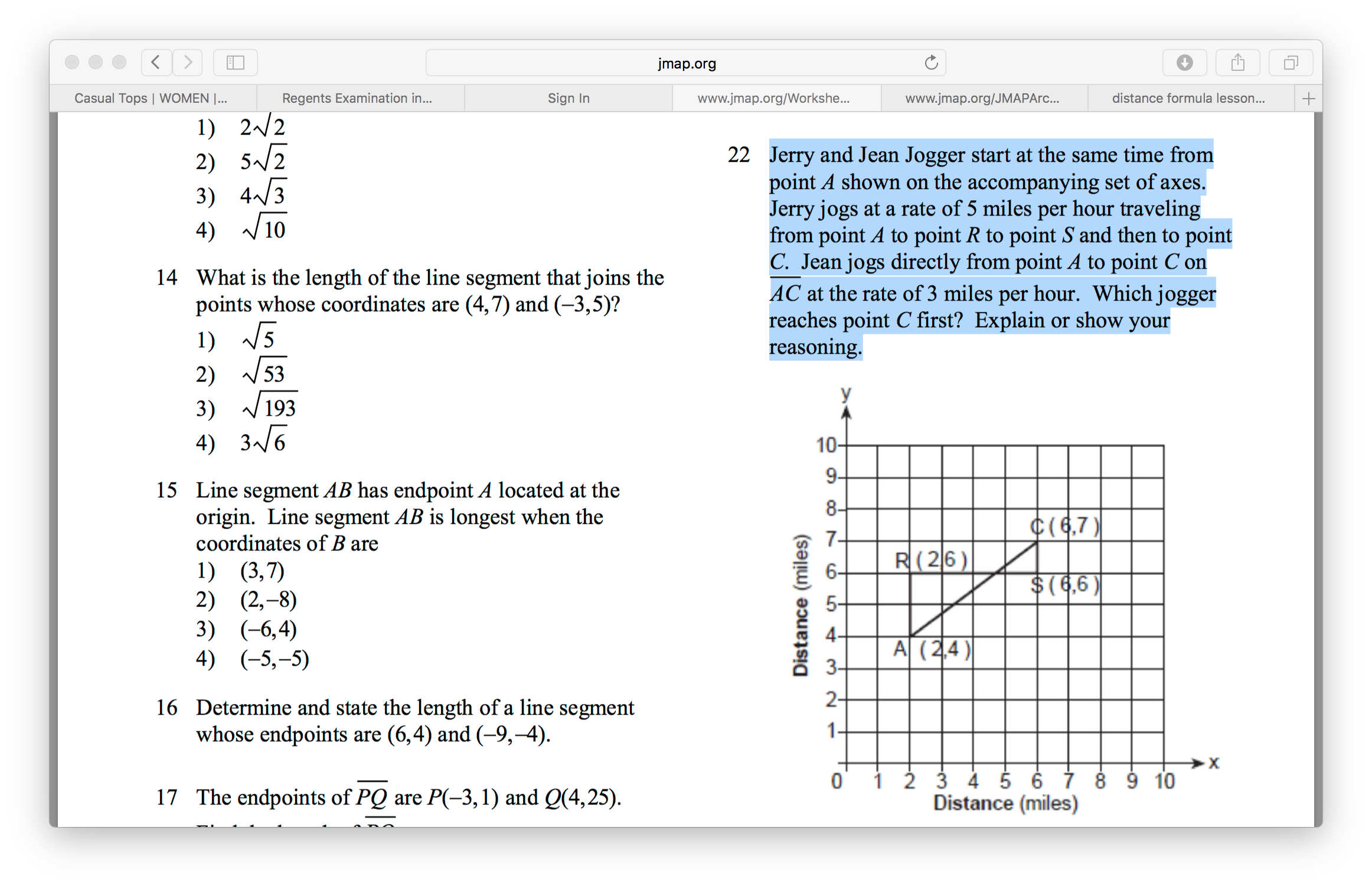 The coordinates of the endpoints of FG are (-4,3) and (2,5). Find the length of FG in simplest radical form. Putting it All Together: Do Now: Lesson 8 Triangle ABC has coordinates A (3, 9), B (5,1) and C (9, 5). D is the midpoint of AB and E is the midpoint of AC.Graph the points A, B, and C (make sure you label them). Find the coordinates of points D and E.  Show all work.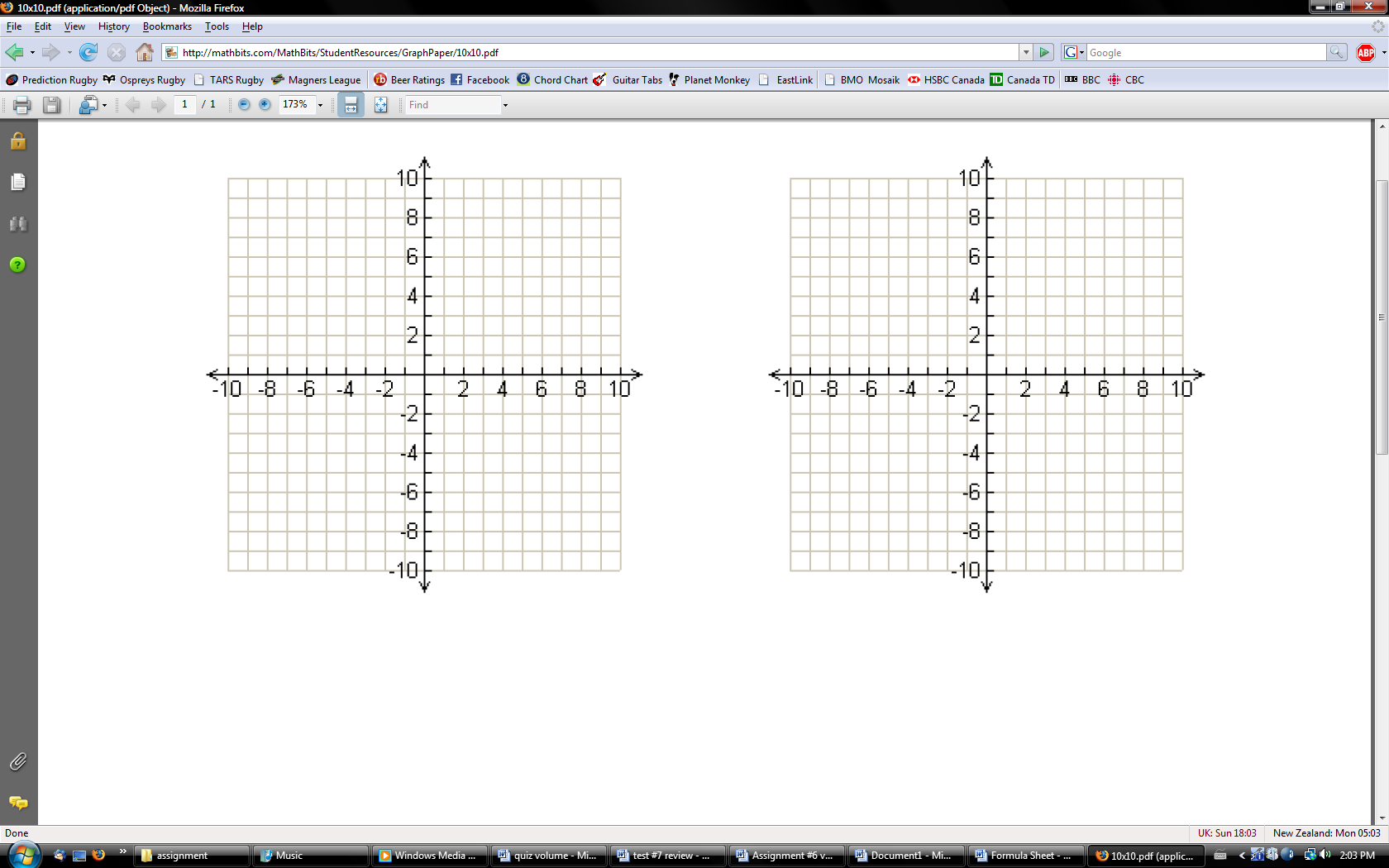 D =				E =Plot points D and point E on the graph and label.Find the length of BC. Show all work. Find the length of DE.  Show all work.What is the relationship between AC and DE? Lesson 8: Practice Area and Perimeter in the coordinate plane. Aim: 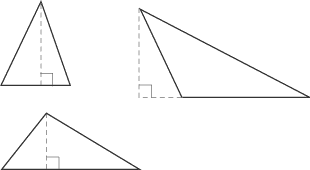 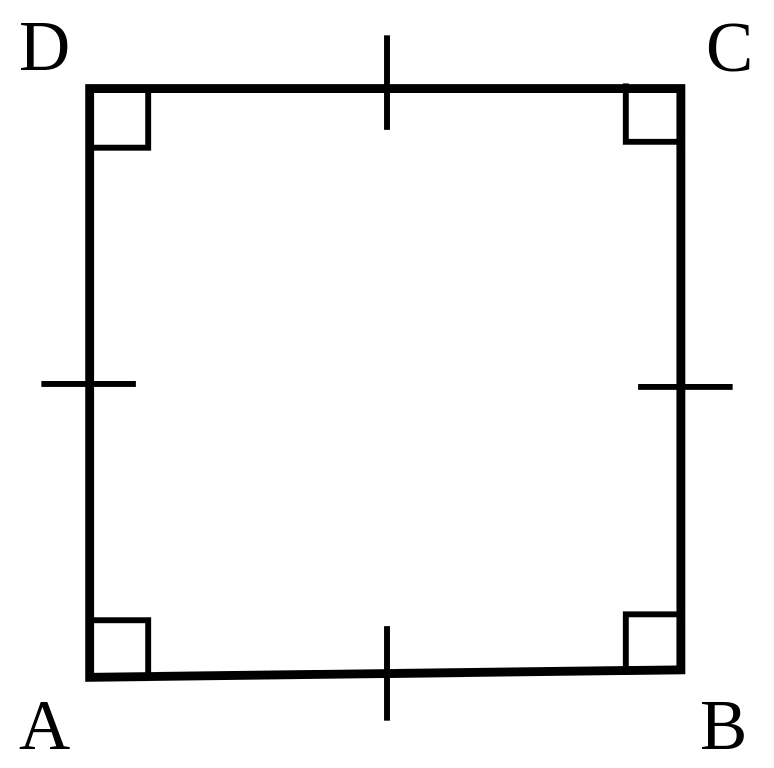 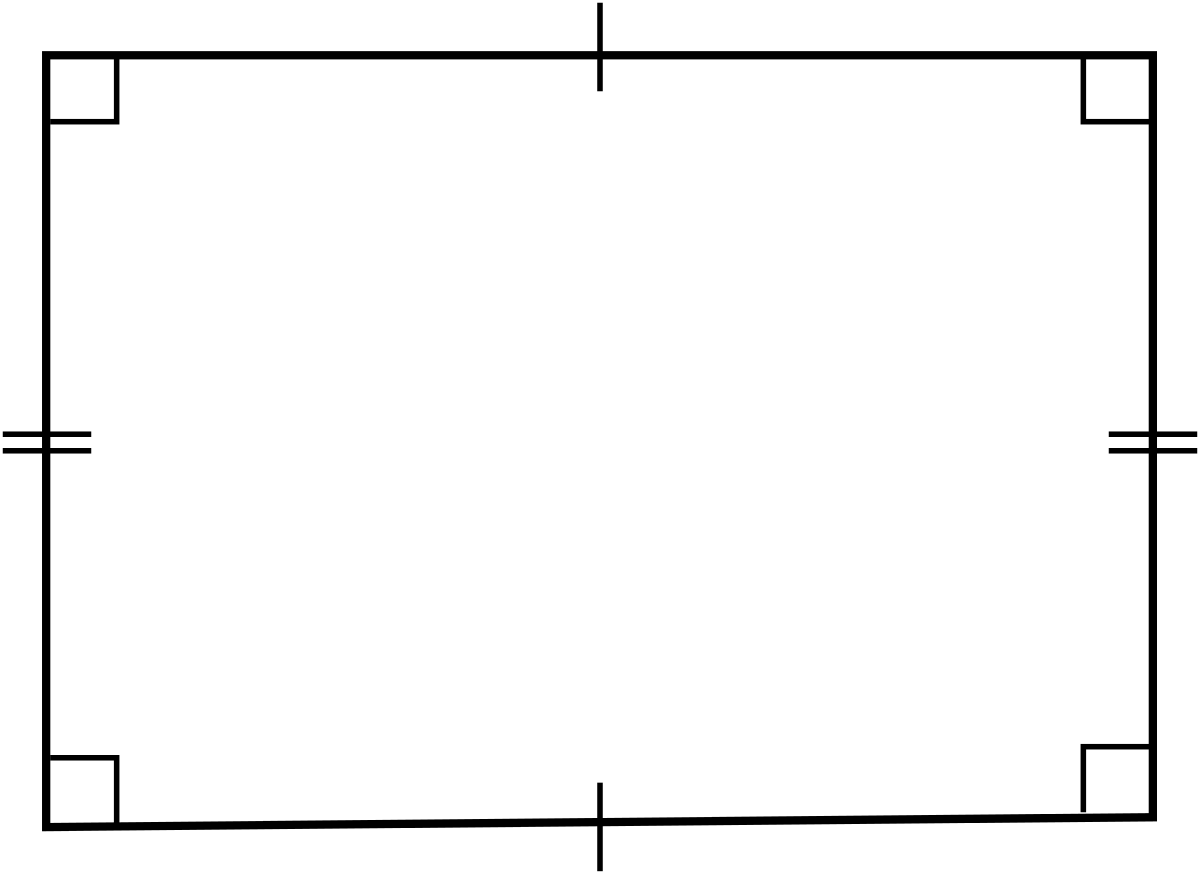 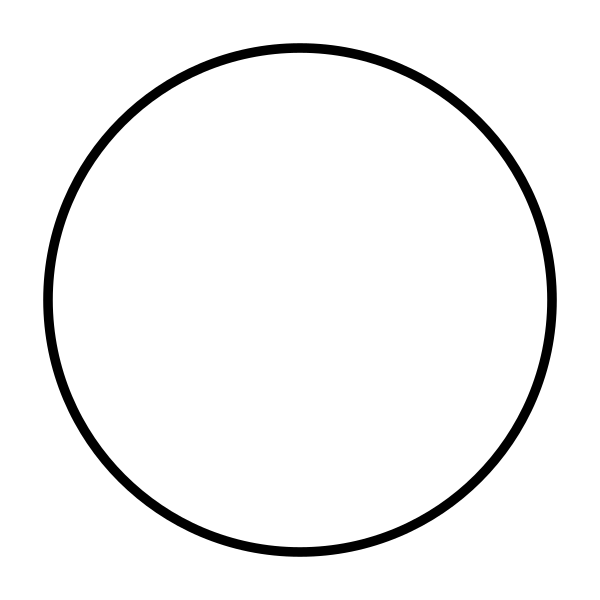 Take out your white boards and work with your trio_ _ _ _ _ _ _ _ _ _ _ _ _ _ _ _ _ _ _ _ _ _ _ _ _ _ _ _ _ _ _ _ _ _ _ _ _ _ _ _ _ _ _ _ _ _ _ _ _ _ _ _ _ _Coordinate Geometry: Area and perimeter on the coordinate Plane 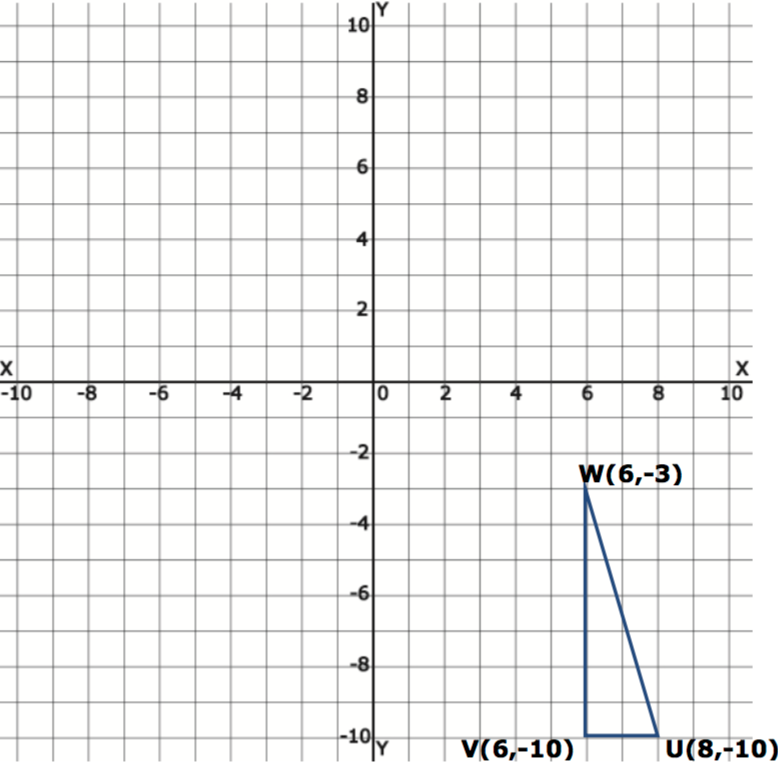                    Finding the Area: 			Finding the Perimeter: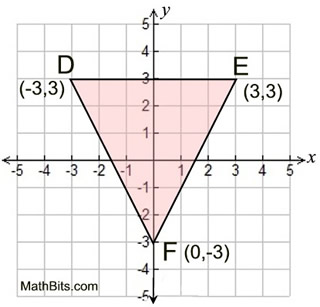               Finding the Area: 			Finding the Perimeter: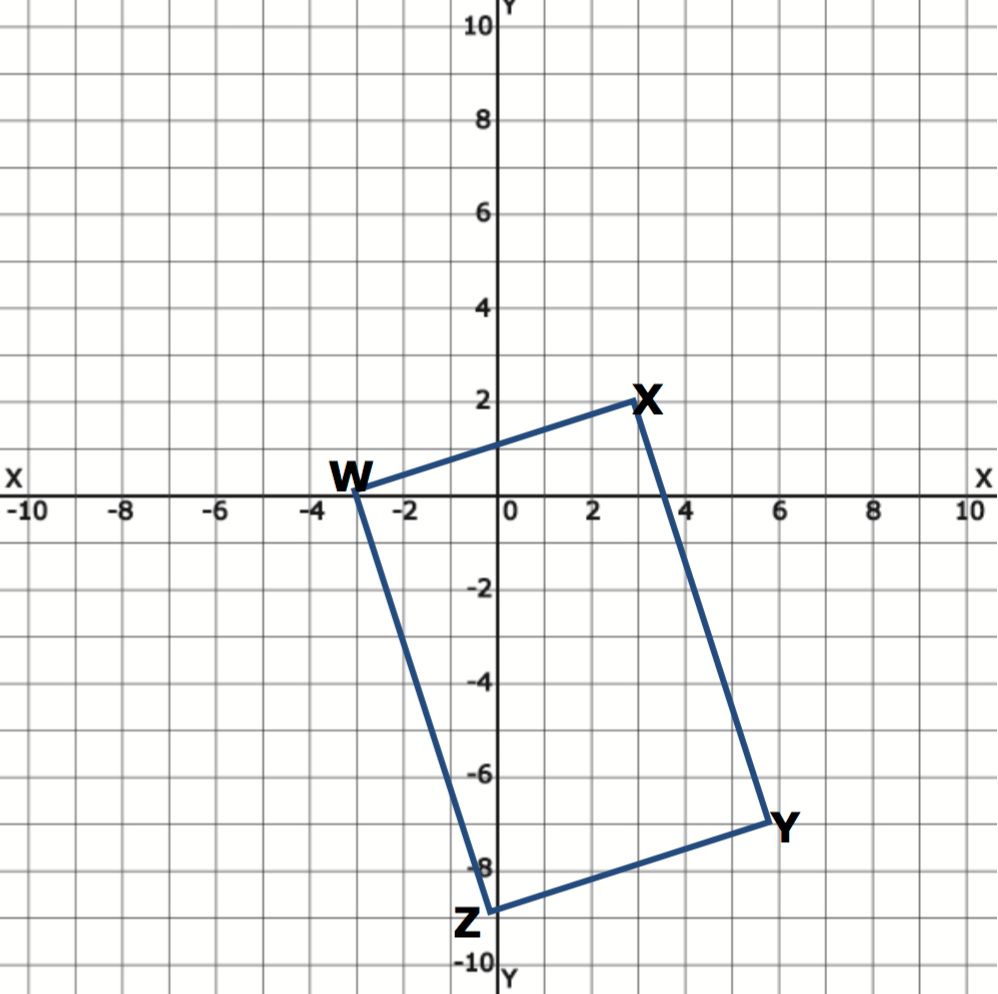            Finding the Area: 			Finding the Perimeter: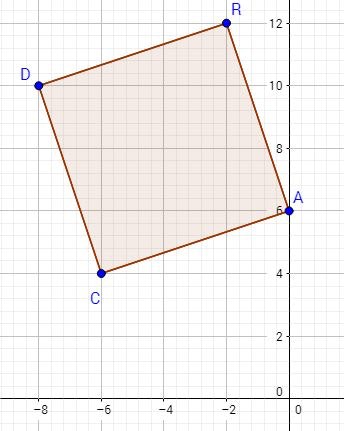 Unit 1: lesson 8: HomeworkTriangle ABC has coordinates A(-6, 2), B(-3, 6) and C(5, 0). Find the perimeter of the triangle. Leave answer in simplest radical form. What is the area triangle ABC? 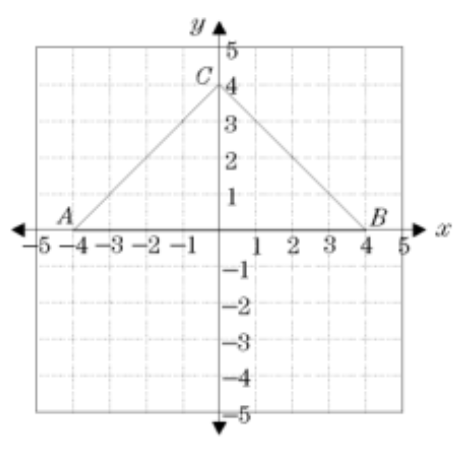 Find the area of square ABCD with vertices A(-1, 2), B(3, 2), C(-3, -2) and D( -1, -2). Square ABCD has vertices A(-2, -3), B(4, -1), C(2, 5) and D(-4, 3). What is the area of the square? Lesson 9: Guided notes: Partitioning a line Segment Aim: Lesson 9: ClassworkGroup 1: What are the coordinates of the point on the directed line segment from K(-5,-4) to L(5,1) that partitions the segment into a ratio of 3 to 2?
1 (-3,-3)Group 2: Directed line segment PT has endpoints whose coordinates are P(-2,1) and T(4,7). Determine the coordinates of point J that divides the segment in the ratio 2 to 1. Group 3: Point P is on segment AB such that AP: PB is 4:5. If A has coordinates (4,2), and B has coordinates (22,2), determine and state the coordinates of P. Group 4: The coordinates of the endpoints of AB are A(-6,-5) and B(4,0). Point P is on AB. Determine and state the coordinates of point P, such that AP: PB is 2:3.  Group 5:  Point Q is on MN such that MQ: QN is 2:3. If M has coordinates (3,5) and N has coordinates (8,-5), the coordinates of Q areGroup 6: Point P is on the directed line segment from point X(-6,-2) to point Y(6,7) and divides the segment in the ratio 1:5. What are the coordinates of point P ? Do Now: Find the midpoint of AC and label it B.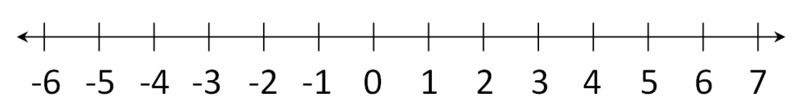 Create a formula to find the midpoint on a number line.When two coordinate points ( and ( are given.How does it work?Let’s find the midpoint of where A(-1, 3) and B(4, 6) are plotted on the coordinate plane Step 1: Plot points and Label Points A and B (optional) Step 2: Plug into formula and simplify in calculator Do Now: List all of the perfect squares and simplify each radical:Question: Directed line segment PT has endpoints whose coordinates are P(-2,1) and T(4,7). Determine the coordinates of point J that divides the segment in the ratio 2:1. 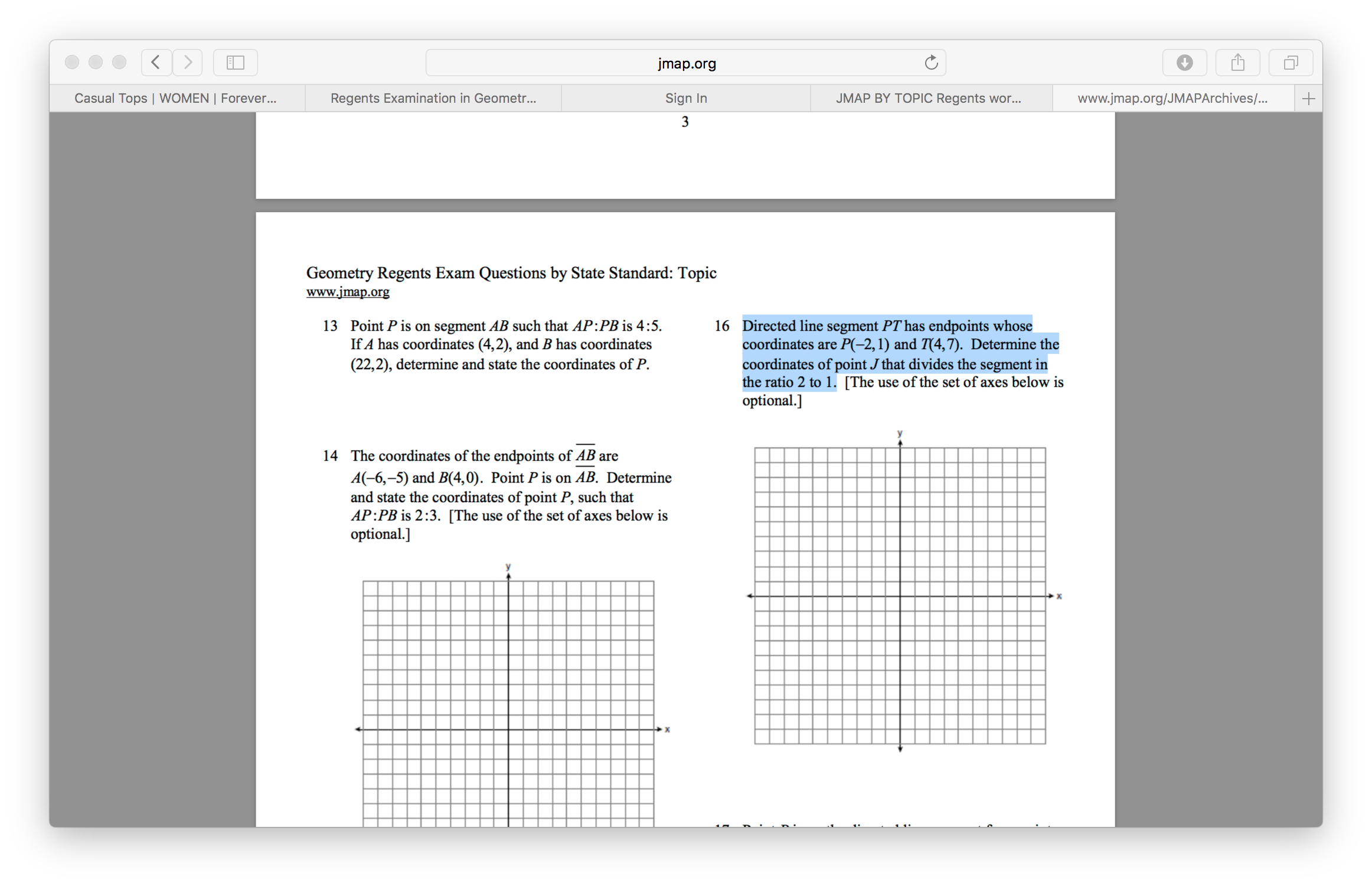 Brainstorm with your groups: What is the question asking and how can I solve the problem?Steps to solve graphically: Or use the formula below:Directions: In your group, answer your given question on a separate sheet of paper. Show all work and be prepared to share your solving strategy with the class. HW: all questions should be completed on graph paper for HW/CW 